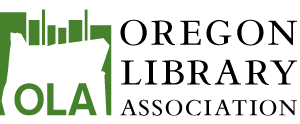 OLA Executive Board Meeting AgendaVirtual MeetingFebruary 3, 2017 10:00am-3:00pmTimeAgenda ItemLeaderBefore the meetingExpected Actions 10:00-10:05Welcome, housekeepingLoftis/RobertsConnect to GoTo Meeting Login 10:05-10:10Changes to the agendaLoftis10:10-10:25IntroductionsEveryone10:25-10:30Approval of December minutes Campbell Read minuteslinkVote10:30-10:45Treasurer’s reportLindListen10:45-11:05Association ReportRobertsListen11:05-11:35Memberclicks trainingRobertsExperience! 11:35-12:00Conference Committee ReportBurkeListen and participate 12:00-12:45Lunch12:45Open forumLoftis12:46-1:05State Librarian ReportDahlgreenListen, discuss1:05-1:15Douglas County Library situationLoftis, Nielsen, DahlgreenListen, discuss 1:15-1:25Leadership Academy Update CorryDiscussion1:25-1:35Strategic Planning Next StepsLoftisDiscussion 1:35-1:50ESSA ReportChristiansen or RolfeListen, learn, discuss1:50-2:15Government suppression of information: policy actions and procedures moving forwardLoftis, IFC, Nielsen, allDiscuss, possible vote 2:15-3:00Unit reportsallListen/share3:00 AdjournLoftisUpcoming MeetingsApril 19: Salem Conference CenterJune 2: Multnomah Co. LibraryAugust 25: Crook Co. Library